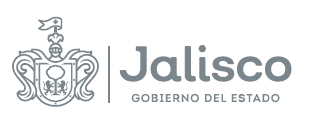         GOBIERNO DEL ESTADO DE JALISCOCOMITÉ DE ADQUISICIONES DEL ORGANISMO PÚBLICO DESCENTRALIZADO SERVICIOS DE SALUD JALISCO                  FALLO DE ADJUDICACIÓNLICITACIÓN PÚBLICA LOCALLCCC-013-2022CON CONCURRENCIA DE COMITÉ “ADQUISICIÓN DE DISPOSITIVOS ANTICONCEPTIVOS PARA EL PROGRAMA PLANIFICACIÓN FAMILIAR Y ANTICONCEPCIÓN”12 de abril de 2022Para efectos de comprensión de la presente Acta, se deberá de atender el “Glosario de Términos y Definiciones” descritos en las BASES que rigen al presente proceso.En la ciudad de Guadalajara, Jalisco, siendo las 13:00 horas del día 12 de abril de 2022 en el auditorio del ORGANISMO, con domicilio en Dr. Baeza Alzaga No. 107 Colonia Centro C.P. 44100 Guadalajara, Jalisco, se reunieron los integrantes del Comité de Adquisiciones del Organismo Público Descentralizado Servicios de Salud Jalisco, tal y como se señala en el CALENDARIO DE ACTIVIDADES, de las BASES que rigen la presente LICITACIÓN, de conformidad con lo establecido en el artículo 69, de la Ley de Compras Gubernamentales, Enajenaciones y Contratación de Servicios del Estado de Jalisco y sus Municipios, a efecto de desarrollar el Acto de FALLO o RESOLUCIÓN relativo a la LICITACIÓN PÚBLICA LOCAL LCCC-013-2022 CON CONCURRENCIA DE COMITÉ para la “ADQUISICIÓN DE DISPOSITIVOS ANTICONCEPTIVOS PARA EL PROGRAMA PLANIFICACIÓN FAMILIAR Y ANTICONCEPCIÓN” en términos del artículo 55, Fracción II de la Ley de Compras Gubernamentales, Enajenaciones y Contratación de Servicios del Estado de Jalisco y sus Municipios y estando legalmente constituidos y contando con quórum legal para resolver y emitir este FALLO, de conformidad con lo establecido en el punto 9 de las BASES que rigen este proceso licitatorio;RESULTANDO:Primero.- Con fecha del 29 de marzo de 2022, se llevó a cabo la publicación de la CONVOCATORIA para las Personas Físicas y Jurídicas interesadas en participar en la LICITACIÓN citada en el preámbulo del presente documento en el portal de internet https://info.jalisco.gob.mx cumpliéndose con lo establecido en el CALENDARIO DE ACTIVIDADES de las BASES que rigen al PROCESO LICITATORIO, y a lo establecido en los artículos 35 fracción X, 59 y 60 de la Ley de Compras Gubernamentales Enajenaciones y Contratación de Servicios del Estado de Jalisco y sus Municipios, artículo 62 de su REGLAMENTO, así como del artículo 15 la Ley de Austeridad y Ahorro del Estado de Jalisco y sus Municipios.Segundo.- Con fecha del 04 de abril de 2022, de conformidad con los artículos 62, numeral 4 y 63 de la Ley de Compras Gubernamentales Enajenaciones y Contratación de Servicios del Estado de Jalisco y sus Municipios; y conforme al procedimiento establecido en el punto 5 de las BASES que rigen al PROCESO LICITATORIO, se celebró el ACTO DE JUNTA ACLARATORIA, donde se presentó una pregunta por parte del participante hasta el horario establecido en las BASES, así mismo se presentó una precisión administrativa hecha por parte de la CONVOCANTE, tal como consta en el Acta que se levantó para tal propósito.Tercera.- Con fecha del 08 de abril de 2022, se celebró la Décima Quinta Sesión Extraordinaria del Comité de Adquisiciones del Organismo Público Descentralizado Servicios de Salud Jalisco, para llevar a cabo el ACTO DE PRESENTACIÓN Y APERTURA DE PROPOSICIONES, de conformidad con lo dispuesto en los artículos 65 de la Ley de Compras Gubernamentales Enajenaciones y Contratación de Servicios del Estado de Jalisco y sus Municipios y 67 y 68 de su REGLAMENTO, y al procedimiento establecido en el punto 9.2 de las BASES que rigen al PROCESO LICITATORIO, y para este acto compareció el siguiente PARTICIPANTE:CONSIDERANDO:Primero. Competencia.El Comité de Adquisiciones del Organismo Público Descentralizado Servicios de Salud Jalisco, es legalmente competente para resolver la Adjudicación conforme a los artículos, 23 y 24, fracciones VI y VII de la  Ley de Compras Gubernamentales, Enajenaciones y Contratación de Servicios del Estado de Jalisco y sus Municipios; así como el punto 15 de las BASES de la LICITACIÓN PÚBLICA LOCAL LCCC-013-2022 CON CONCURRENCIA DE COMITÉ, sin que para el acto medie error, dolo, violencia o vicio de consentimiento y por tratarse de un acto lícito y de posible realización, en términos de los artículos 5, 12, 13, 14 y 55 de la Ley del Procedimiento Administrativo del Estado de Jalisco.Segundo. Evaluación que determina las PROPOSICIONES que resultan solventes.Con fundamento en los artículos 66, 69, fracciones I y II, de la Ley Compras Gubernamentales, Enajenaciones y Contratación de Servicios del Estado de Jalisco y sus Municipios y artículo 69 de su REGLAMENTO, artículo 3, fracciones VI y X de las Normas Políticas y Lineamientos de Adquisiciones, Arrendamientos y Servicios de la Entidad Paraestatal  del Organismo Público Descentralizado Servicios de Salud Jalisco, cumpliendo con el punto 9.1, y las especificaciones técnicas requeridas en el Anexo 1. Carta de Requerimientos Técnicos, de las BASES de la LICITACIÓN PÚBLICA LOCAL LCCC-013-2022 CON CONCURRENCIA DE COMITÉ para la “ADQUISICIÓN DE DISPOSITIVOS ANTICONCEPTIVOS PARA EL PROGRAMA PLANIFICACIÓN FAMILIAR Y ANTICONCEPCIÓN” La Dirección de Prevención y Promoción de la Salud del O.P.D. Servicios de Salud Jalisco, posee la calidad de área evaluadora, quedando a su cargo la Evaluación Técnica de los requisitos solicitados en las BASES de la Licitación de conformidad con las especificaciones Técnicas requeridas, en el Anexo 1. Carta de Requerimientos Técnicos, derivado de las aclaraciones de la CONVOCANTE. A continuación, se presenta el resultado particular del Dictamen legal Administrativo y técnico emitido por parte de LA UNIDAD CENTRALIZADA DE COMPRAS y el ÁREA REQUIRENTE de las PROPUESTAS presentadas, conforme a los documentos que obran en el expediente que se ha formado de acuerdo con el presente PROCESO LICITATORIO, mismos que arrojan los siguientes resultados:DERIVADO DEL DICTÁMEN LEGAL ADMINISTRATIVO DE LA DOCUMENTACIÓN PRESENTADA POR EL PARTICIPANTE, EN SU PROPUESTA SE CONCLUYE LO SIGUIENTE: La persona designada por la Unidad Centralizada de Compras del ORGANISMO PUBLICO DESCENTRALIZADO realizó la revisión cuantitativa y cualitativa de la información presentada en el ASPECTO LEGAL ADMINISTRATIVO, recibida por el PARTICIPANTE: REINGENIERIA EN INSUMOS MEDICOS Y LOGISTICA DE ABASTO S.A. DE C.V. determinando el siguiente resultado: la propuesta presentada en virtud CUMPLE con cada uno de los aspectos legales administrativos solicitados en el punto 9.1 de las presentes BASES.A continuación, se evalúa el aspecto técnico del PARTICIPANTE cuya relación resultó solvente en el dictamen legal administrativo.DERIVADO DEL DICTÁMEN TÉCNICO DE LA DOCUMENTACIÓN PRESENTADA POR EL PARTICIPANTE EN SU PROPUESTA SE CONCLUYE LO SIGUIENTE: El ÁREA REQUIRENTE realizo la revisión cuantitativa y cualitativa de la información presentada en la propuesta técnica recibida por el PARTICIPANTE: REINGENIERIA EN INSUMOS MEDICOS Y LOGISTICA DE ABASTO S.A. DE C.V. determinando el siguiente resultado: la propuesta presentada en virtud CUMPLE por los RENGLONES 1 y 2 con cada uno de los aspectos técnicos solicitados en las BASES. Por otra parte, no oferta por el RENGLON 3 en su propuesta presentada.Tercero. Relación del PARTICIPANTE cuya PROPOSICION resulto solvente.En términos del artículo 69 numeral 1 fracción II de la Ley de Compras Gubernamentales, Enajenaciones y Contratación de Servicios del Estado de Jalisco y sus Municipios, se menciona a continuación al PARTICIPANTE cuya PROPUESTA resulto solvente:  REINGENIERIA EN INSUMOS MEDICOS Y LOGISTICA DE ABASTO S.A. DE C.V.Con fundamento en los artículos 67 y 69 numeral 1 de la Ley de Compras Gubernamentales, Enajenaciones y Contratación de Servicios del Estado de Jalisco y sus Municipios, así como el artículo 69 de su REGLAMENTO, conforme al punto 9.1 de las BASES de la LICITACIÓN PÚBLICA LOCAL LCCC-013-2022 CON CONCURRENCIA DE COMITÉ, para la  “ADQUISICIÓN DE DISPOSITIVOS ANTICONCEPTIVOS PARA EL PROGRAMA PLANIFICACIÓN FAMILIAR Y ANTICONCEPCIÓN” se procede a analizar la PROPUESTA solvente presentada, que asegure al Estado las mejores condiciones disponibles en cuanto a precio, calidad, financiamiento, oportunidad y demás circunstancias pertinentes.En ese sentido, conforme a lo que establecen el numeral 9.2 de las BASES de la LICITACIÓN PÚBLICA LOCAL LCCC-013-2022 CON CONCURRENCIA DE COMITÉ, se elabora el cuadro comparativo del precio ofertado, contra los precios de referencia puesto que la hipótesis de comparativa de la PROPUESTA del PARTICIPANTE que resulto apto en cuanto a la documentación técnica entregada, con la finalidad de adjudicar el CONTRATO al PARTICIPANTE que presenta el precio más bajo en igualdad de condiciones, toda vez que si bien es cierto que el PARTICIPANTE: REINGENIERIA EN INSUMOS MEDICOS Y LOGISTICA DE ABASTO S.A. DE C.V.  reúne todos los requerimientos del punto 9.1 de las BASES de la LICITACIÓN PÚBLICA LOCAL LCCC-013-2022 CON CONCURRENCIA DE COMITÉ, éste hecho aislado, no es determinante por sí solo para fallar a su favor el otorgamiento del CONTRATO respectivo, sino que además es necesario que se acredite que el precio ofertado sea aceptable y conveniente, que no rebase el presupuesto en general:De acuerdo con el análisis comparativo del precio ofertado contra el presupuesto base expuesto anteriormente, se concluye que la PROPUESTA económica del PARTICIPANTE: REINGENIERIA EN INSUMOS MEDICOS Y LOGISTICA DE ABASTO S.A. DE C.V. es la más conveniente por los RENGLONES 1 y 2 además de cumplir con los parámetros y límites presupuestales señalados por la CONVOCANTE. No oferta por el RENGLON 3.Por lo anteriormente expuesto y fundado, conforme a los artículos 23, 24 fracciones VI y VII, 30 fracciones V y VI, 49, 66, 67 fracción III y 69 fracción III de la Ley de Compras Gubernamentales, Enajenaciones y Contratación de Servicios del Estado de Jalisco y sus Municipios; artículo 69 de su REGLAMENTO; artículo 3 fracción IX, 25 fracción II de las Normas, Políticas y Lineamientos de Adquisiciones, Arrendamientos y Servicios de la Entidad Paraestatal Organismo Público Descentralizado Servicios de Salud Jalisco; 5, 8, 9, fracción I inciso c, y 12 de la Ley del Procedimiento Administrativo del Estado de Jalisco; este Comité de Adquisiciones del Organismo Público Descentralizado Servicios de Salud Jalisco, resuelve las siguientes:PROPOSICIONES:Primero. De conformidad con lo señalado por el artículo 67 de la Ley de Compras Gubernamentales, Enajenaciones y Contratación de Servicios del Estado de Jalisco y sus Municipios, se ADJUDICA el CONTRATO a REINGENIERIA EN INSUMOS MEDICOS Y LOGISTICA DE ABASTO S.A. DE C.V. para la “ADQUISICIÓN DE DISPOSITIVOS ANTICONCEPTIVOS PARA EL PROGRAMA PLANIFICACIÓN FAMILIAR Y ANTICONCEPCIÓN”.El PARTICIPANTE: REINGENIERIA EN INSUMOS MEDICOS Y LOGISTICA DE ABASTO S.A. DE C.V. en lo que respectan los RENGLONES 1 y 2, por un monto total de $ 2,454,487.24 (DOS MILLONES CUATROCIENTOS CINCUENTA Y CUATRO MIL CUATROCIENTOS OCHENTA Y SIETE PESOS 24/100 M.N.), sin que aplique el impuesto al valor agregado para el RENGLON 1, y con el impuesto al valor agregado incluido para el RENGLON 2, lo anterior por tratarse del PARTICIPANTE cuya oferta resulta solvente, cumple con los requisitos financieros, contables y de seguridad social, documentación legal, y con las especificaciones técnicas derivadas del Anexo 1. Carta de Requerimientos Técnicos, y económicos establecidos en la CONVOCATORIA de la LICITACIÓN y además de ofrecer el precio más conveniente; conforme a los siguientes precios:$ 2,454,487.24 (DOS MILLONES CUATROCIENTOS CINCUENTA Y CUATRO MIL CUATROCIENTOS OCHENTA Y SIETE PESOS 24/100 M.N.)  con el impuesto al valor agregado incluido.Segundo. En cumplimiento al punto 19 de las BASES de la LICITACIÓN y al artículo 69 numeral 5 de la Ley de Compras Gubernamentales, Enajenaciones y Contratación de Servicios del Estado de Jalisco y sus Municipios, 19, fracción I de la Ley del Procedimiento Administrativo del Estado de Jalisco, se establece que la empresa: REINGENIERIA EN INSUMOS MEDICOS Y LOGISTICA DE ABASTO S.A. DE C.V. tendrá que comparecer a la Dirección Jurídica del Organismo para la firma del CONTRATO, en un plazo de 1 a 5 días hábiles contados a partir de la fecha de la publicación y notificación del FALLO.Así mismo, será requisito indispensable que la empresa: REINGENIERIA EN INSUMOS MEDICOS Y LOGISTICA DE ABASTO S.A. DE C.V. acredite su registro, vigencia y actualización ante el Registro Estatal Único de Proveedores y Contratistas del Estado de Jalisco, en términos de los artículos 17 de la Ley de Compras Gubernamentales, Enajenaciones y Contratación de Servicios del Estado de Jalisco y sus Municipios, 27 y 38 del REGLAMENTO de la citada Ley.Tercero. Apercíbase a la empresa: REINGENIERIA EN INSUMOS MEDICOS Y LOGISTICA DE ABASTO S.A. DE C.V.  que en caso de incumplimiento del CONTRATO que se celebre a su favor, se harán efectivas las sanciones establecidas en el punto 24 de las BASES de la LICITACIÓN PÚBLICA LOCAL LCCC-013-2022 CON CONCURRENCIA DE COMITÉ, así como las previstas por la Ley de Compras Gubernamentales, Enajenaciones y Contratación de Servicios del Estado de Jalisco y sus Municipios.Cuarto. Notifíquese a la empresa: REINGENIERIA EN INSUMOS MEDICOS Y LOGISTICA DE ABASTO S.A. DE C.V. que la entrega de la garantía será dentro de los 3 días hábiles posteriores a la emisión y publicación del FALLO, de conformidad con lo señalado en el punto 23 de las BASES de la LICITACIÓN PÚBLICA LOCAL LCCC-013-2022 CON CONCURRENCIA DE COMITÉ.En caso de incumplimiento del CONTRATO que se celebre a su favor, se harán efectivas las sanciones establecidas en el punto 23 de las BASES de la LICITACIÓN PÚBLICA LOCAL LCCC-013-2022 CON CONCURRENCIA DE COMITÉ, así como las previstas por la Ley de Compras Gubernamentales, Enajenaciones y Contratación de Servicios del Estado de Jalisco y sus Municipios.Quinto. El contrato a celebrarse con el PROVEEDOR tendrá una vigencia a partir de la publicación y notificación del FALLO y concluirá el 31 de diciembre del 2022, sin perjuicio del tiempo de entrega establecido en el punto 2 de la presente CONVOCATORIA, y conforme a los plazos establecidos en las presentes BASES, sus anexos y la PROPUESTA del PROVEEDOR adjudicado, de conformidad al Artículo 76 de la Ley de Compras Gubernamentales, Enajenaciones y Contratación de Servicios del Estado de Jalisco y sus Municipios, y al Artículo 101 fracción V del REGLAMENTO de la citada LEY.Sexto. Notifíquese la presente RESOLUCIÓN al PARTICIPANTE en los términos establecidos en el punto 16 de las BASES que rigen al presente proceso de LICITACIÓN de conformidad con el Artículo 69 numeral 4 de la LEY de Compras Gubernamentales, Enajenaciones y Contratación de Servicios del Estado de Jalisco y sus Municipios y el Artículo 73 del REGLAMENTO de la citada LEY.Séptimo. Se declara DESIERTO el RENGLON 3 del presente proceso de LICITACIÓN toda vez que el PARTICIPANTE no lo ofertó en su propuesta.Octavo. La empresa: REINGENIERIA EN INSUMOS MEDICOS Y LOGISTICA DE ABASTO S.A. DE C.V., manifestó que NO es su voluntad realizar la aportación cinco al millar, para ser aportado al Fondo Impulso Jalisco con el propósito de promover y procurar la reactivación económica en el Estado, lo anterior señalado en los artículos 143, 145, 148 y 149 de la Ley de Compras Gubernamentales, Enajenaciones y Contratación de Servicios del Estado de Jalisco y sus Municipios.De acuerdo a lo anterior, publíquese la presente RESOLUCIÓN en el Portal de https://info.jalisco.gob.mx, protegiendo en todo momento la información pública, confidencial y/o reservada conforme a lo establecido en la Ley de la Materia.Después de dar lectura a la presente Acta, se dio por terminado este acto, siendo las 13:04 horas, del día 12 del mes de abril del año 2022.Cúmplase. Así lo resolvió el Comité de Adquisiciones del Organismo Público Descentralizado Servicios de Salud Jalisco, con la presencia de sus integrantes, que firman al calce y al margen de esta RESOLUCIÓN con base en los Dictámenes Técnicos, Legales, Financieros y Económicos efectuados por el ÁREA REQUIRENTE, el Área Técnica, la Dirección de Asuntos Jurídicos del Organismo, la Unidad Centralizada de Compras y un miembro del Comité de Adquisiciones del Organismo como testigo.Lo anterior, para los efectos legales y administrativos a que haya lugar. CONSTE.AVISO DE PRIVACIDAD CORTO PARA EL TRATAMIENTO DE DATOS PERSONALES RECABADOS POR EL OPD SERVICIOS DE SALUD JALISCO Y COMITÉ DE ADQUISICIONES DEL OPD SERVICIOS DE SALUD JALISCO, con domicilio en la Calle Dr. Baeza Alzaga número 107, en la Colonia centro de la Ciudad de Guadalajara, Jalisco, de conformidad con lo señalado en el artículo 22 de la Ley de Datos Personales en Posesión de Sujetos Obligados del Estado de Jalisco y sus Municipios, por medio del cual se le da a conocer la existencia y características principales del tratamiento al que será sometido los datos personales en posesión de estos responsables. Los datos personales que se recaban serán utilizados única y exclusivamente para conocer la identidad de la persona que comparece a los procesos de Adquisición respectivos y para contar con datos específicos de localización para la formalización de las adquisiciones que se realizan.Pudiendo consultar el Aviso de Privacidad Integral de la Secretaria de Salud y Organismo Público Descentralizado Servicios de Salud Jalisco, en la siguiente liga: http//ssj.jalisco.gob.mx/transparencia-------------------------------------------------------------Fin del Acta. --------------------------------------------------No.PARTICIPANTE1REINGENIERIA EN INSUMOS MEDICOS Y LOGISTICA DE ABASTO S.A. DE C.V.PARTICIPANTE: REINGENIERIA EN INSUMOS MEDICOS Y LOGISTICA DE ABASTO S.A. DE C.V.Punto de referencia 9.1 incisoMOTIVOSMOTIVOSPARTICIPANTE: REINGENIERIA EN INSUMOS MEDICOS Y LOGISTICA DE ABASTO S.A. DE C.V.Punto de referencia 9.1 incisoSiNoAnexo 2. (Propuesta Técnica).Los LICITANTES deberán elaborar su Propuesta Técnica de conformidad con los requerimientos establecidos en la presente LICITACIÓN y su Anexo 1. Carta De Requerimientos Técnicos, sin textos entre líneas, tachaduras o enmendaduras.Descripción detallada de los bienes y sus características o especificaciones técnicas de acuerdo con lo solicitado, sin abreviaturas identificará las partidas y sus renglones, descripción, marca, presentación, registro sanitario, y nombre del fabricante de los bienes (medicamentos) ofertados.2.    Asentará que la vigencia de la propuesta técnica será hasta la conclusión de la contratacióna)SÍ CUMPLE CON LO SOLICITADO EN EL ANEXO 1. CARTA DE REQUERIMIENTOS TÉCNICOSAnexo 3. (Propuesta Económica).b)SI CUMPLEAnexo 4. (Carta de Proposición).Manifiesto libre bajo protesta de decir verdad de contar con la capacidad administrativa, fiscal, financiera, legal, técnica y profesional para atender el requerimiento en las condiciones solicitadas.c)SI CUMPLEAnexo 5. (Acreditación) o documentos que lo acredite.Presentar copia vigente del RUPC (en caso de contar con él).Presentar copia simple legible del pago del impuesto estatal sobre erogaciones por remuneraciones al trabajo de máximo 60 días de antigüedad (impuesto del 2% sobre nómina), y original para su cotejo.Tratándose de personas jurídicas, deberá presentar, además:Original o copia certificada solo para cotejo (se devolverá al término del acto) y copia simple legible de la escritura constitutiva de la sociedad, y en su caso, de las actas donde conste en su caso, la prórroga de la duración de la sociedad, último aumento o reducción de su capital social; el cambio de su objeto de la sociedad, la transformación o fusión de la sociedad; de conformidad con lo señalado en los artículos 182 y 194 de la Ley General de Sociedades Mercantiles.Original o copia certificada solo para cotejo (se devolverá al término del acto) y copia simple legible del poder notarial o instrumento correspondiente del representante legal, en el que se le otorguen facultades para actos de administración; tratándose de Poderes Especiales, se deberá señalar en forma específica la facultad para participar en licitaciones o firmar contratos con el Gobierno.Los documentos referidos en los numerales A y B deben estar inscritos en el Registro Público de la Propiedad y del Comercio, cuando proceda, en términos del artículo 21 del Código de Comercio.Original o copia certificada solo para cotejo (se devolverá al término del Acto) y copia simple y ordenada (Asambleas Extraordinarias, etc.) de la documentación con la que acredite la personería jurídica de su Representante.Copia simple de Constancia de Situación Fiscal con fecha de emisión no mayor a 30 días naturales de antigüedad a la fecha del acto de Presentación y Apertura de Proposiciones.Copia simple del comprobante de domicilio de los PARTICIPANTES, no mayor a 2 meses de antigüedad a la fecha del Acto de Presentación y Apertura de Proposiciones, a nombre de la razón social del PARTICIPANTE.Declaración Anual del ISR completa del ejercicio fiscal del año 2020, con sus anexos y acuse.Tratándose de personas físicas, deberá presentar, además:Original de acta de nacimiento, misma que se quedará en el expediente.Copia simple de Constancia de Situación Fiscal con fecha de emisión no mayor a 30 días naturales de antigüedad a la fecha del Acto de Presentación y Apertura de Proposiciones.Copia simple del comprobante de domicilio, no mayor a 2 meses de antigüedad a la fecha del Acto de Presentación y Apertura de Proposiciones, a nombre del PARTICIPANTE.Última declaración del ISR completa del ejercicio fiscal del año 2020, en donde se observe el ingreso acumulado del ejercicio fiscal en comento.d)SI CUMPLESI CUMPLESI CUMPLESI CUMPLESI CUMPLESI CUMPLESI CUMPLESI CUMPLEN/AAnexo 6. (Declaración de integridad y NO COLUSIÓN de proveedores).e)SI CUMPLEAnexo 7. Escrito de no conflicto de interés y de no inhabilitación.f)SI CUMPLEAnexo 8. (Estratificación) Obligatorio para PARTICIPANTES MYPIMES.g)SI CUMPLEAnexo 9. Manifiesto y copia de la opinión Positiva de Cumplimiento de Obligaciones Fiscales y Constancia impresa, conforme al código fiscal de la federación y las reglas de la resolución miscelánea fiscal para el 2022, con fecha de emisión no mayor a 30 días naturales de antigüedad a la fecha del Acto de Presentación y Apertura de Proposiciones, a nombre del PARTICIPANTE.h)SI CUMPLEAnexo 10. Manifiesto y copia de la Opinión Positiva de Cumplimiento de Obligaciones en Materia de Seguridad Social y Constancia impresa, con fecha de emisión no mayor a 30 días naturales de antigüedad a la fecha del Acto de Presentación y Apertura de Proposiciones, a nombre del PARTICIPANTE.i)SI CUMPLEAnexo 11. Manifiesto y copia de la constancia de situación fiscal en materia de aportaciones patronales y enteros de descuentos vigente emitida por el Instituto del Fondo Nacional de la Vivienda para los Trabajadores en lo sucesivo “EL INFONAVIT” en términos del “Acuerdo del H. Consejo de Administración del Instituto del Fondo Nacional de la Vivienda para los Trabajadores por el que se emiten las Reglas para la obtención de la constancia de situación fiscal en materia de aportaciones patronales y entero de descuentos”. Publicado en el Diario Oficial de la Federación el 28 de junio de 2017.j)SI CUMPLEAnexo 12. El PARTICIPANTE deberá presentar original o copia certificada de su Identificación Oficial Vigente, dentro del sobre que contenga la propuesta técnica y económica, para su cotejo (se devolverá al término del acto) y copia simple legible.k)SI CUMPLEAnexo 13.  Manifiesto de objeto social en actividad económica y profesionales.l)SI CUMPLEAnexo 14. Formato libre a través del cual el proveedor se comprometa a entregar la garantía de cumplimiento, señalada en el punto 23 de conformidad con lo establecido en el Anexo 15.m)SI CUMPLEAnexo 16.  Declaración de Aportación Cinco al Millar para el Fondo Impulso Jalisco.n)SI CUMPLEAnexo 17. Manifiesto de Calidad en los Bieneso)SI CUMPLEANEXO 18. ESCRITO DE CUMPLIMIENTO DE LAS NORMAS OFICIALES MEXICANAS O EN SU CASO DE LAS NORMAS DEL PAIS DE ORIGEN.p)SI CUMPLEANEXO 19. MANIFIESTO DE ENTREGA DE LOS CERTIFICADOS ANALÍTICOS DE LOS BIENESq)SI CUMPLEANEXO 20.  CARTA DEL FABRICANTE Y/O DISTRIBUIDOR PRIMARIO EN ORIGINALEn caso de distribuidores, deberán entregar CARTA DEL FABRICANTE Y/O DISTRIBUIDOR PRIMARIO EN ORIGINAL, en papel membretado y FIRMA AUTÓGRAFA, en la que éste manifieste respaldar la Propuesta Técnica que se presente, por la (s) CLAVE (s) en la (s) que participe, indicando el número y nombre de la licitación, fecha de expedición y dirigida al ORGANISMO.r)SI CUMPLEANEXO 21. REGISTRO SANITARIOCopia simple del REGISTRO SANITARIO vigente expedido por la COFEPRIS, conforme a lo establecido en el artículo 376 de la LEY GENERAL DE SALUD (vigencia de 5 años), debidamente identificado (referenciado) por el número de renglón y CLAVE de la proposición, que acredite fehacientemente que el producto ofertado cumple con la descripción del Compendio Nacional de Insumos para la Salud.En caso de que el registro sanitario no se encuentre dentro del periodo de vigencia de 5 años, conforme al artículo 376 de la ley general de salud, deberá presentar:Copia Simple del Registro sanitario sometido a prórroga.Copia Simple del Acuse de recibo del trámite de prórroga del registro sanitario vigente, presentado ante la COFEPRIS.Carta en hoja membretada y firmada por el representante legal del titular del registro sanitario en donde bajo protesta de decir verdad manifieste que el trámite de prórroga del registro sanitario, del cual presenta copia, fue sometido en tiempo y forma, y que el acuse de recibo presentado corresponde al producto sometido al trámite de prórroga.Se verificará que la solicitud de prorroga se haya presentado 150 días naturales antes de la fecha en que concluya la vigencia del registro. De no cumplir con esta condición será motivo de desechamiento de la propuesta.s)SI CUMPLEN CON LOS REGISTROS SANITARIOSANEXO 22. CERTIFICADO DE BUENAS PRÁCTICAS DE MANUFACTURAPresentar copia simple del CERTIFICADO DE BUENAS PRÁCTICAS DE MANUFACTURA, emitida por la entidad regulatoria nacional (COFEPRIS), o del organismo regulatorio del país de origen, documento comprobatorio de los registros sanitarios correspondientes ante la autoridad Sanitaria (COFEPRIS) de los medicamentos ofertados.t)SI CUMPLEANEXO 23.  CARTA CANJE Carta compromiso donde manifiesten su aceptación y responsabilidad en el que los bienes deberán contar con al menos un plazo de 14 (catorce) meses antes de la fecha de caducidad, contados a partir de la recepción de los BIENES en el lugar de entrega o almacén correspondiente, en caso de que la temporalidad sea menor, deberán tener carta canje por cada lote.u)SI CUMPLEANEXO 24. CARTA ORIGINAL DE BIENES ORIGINALES Y DE RECIENTE FABRICACIÓN.Carta original del fabricante avalando que los BIENES son ORIGINALES y de reciente fabricación, que su adquisición es de origen lícito y, en su caso, que los impuestos y derechos que correspondan por este concepto estén debidamente cubiertos.v)SI CUMPLEANEXO 25. CARTA DE GARANTÍA DE FABRICACIÓN, DEFICIENCIAS Y/O VICIOS OCULTOS.Carta compromiso en formato libre donde se compromete a cambiar los medicamentos con una garantía de fabricación con cobertura amplia por 14 (catorce) meses, en caso de defectos de fabricación, deficiencias o vicios ocultos, en un plazo no mayor a cinco días hábiles contados a partir de la notificación sin costo alguno para la CONVOCANTE. En caso de resultar adjudicado, se acepta responder en cualquier caso de los defectos y vicios ocultos de los Bienes adjudicados y formalizados en el respectivo CONTRATO, tanto durante el tiempo de vigencia del CONTRATO respectivo, como durante la vida útil del producto, debiendo cumplir con las obligaciones de CANJE que se indica en la presente CONVOCATORIA. Además, se obliga a responder por su cuenta y riesgo de los daños y/o perjuicios que, por inobservancia o negligencia de su parte, llegue a causar a la ÁREA REQUIRENTE y/o TERCEROS.w)SI CUMPLEANEXO 26. MANIFIESTO DE ACEPTACIÓN DE ENTREGA DE LOS BIENES. Escrito en formato libre donde declare bajo protesta de decir verdad, que su representante entregará (o “Que entregaré”) los bienes a que se refiere el presente PROCEDIMIENTO DE ADQUISICIÓN de acuerdo con las especificaciones y condiciones requeridas en la CONVOCATORIA de este PROCEDIMIENTO DE ADQUISICIÓN con los precios unitarios señalados en mi PROPUESTA económica, y en términos de la propuesta técnica, Anexo 1. Carta de Requerimientos Técnicos de las BASES de esta CONVOCATORIA.  x)SI CUMPLEANEXO 27. CARTA COMPROMISO DE ENTREGA DE LOS RESULTADOS DE LOS BIENES.Escrito en formato libre donde declare bajo protesta de decir verdad en el que manifieste: “Que de resultar adjudicado se comprometerá a realizar, cuando así se considere necesario y a solicitud del ÁREA REQUIRENTE, en un plazo no mayor a cinco días hábiles posteriores a la notificación de la solicitud, las pruebas que acrediten la correspondencia de los resultados con las especificaciones, calidad del insumo y valores indicados en la farmacopea de los Estados Unidos Mexicanos, elaborados por un laboratorio de pruebas “Tercero Autorizado” por la COFEPRIS, obligándose a hacer entrega del resultado de las mismas en un plazo no mayor a dos días hábiles posterior a su emisión”. La presentación de dicho escrito es de carácter obligatoria, en caso de que no presente en su PROPOSICIÓN será motivo de DESECHAMIENTO.y)SI CUMPLEANEXO 28. DATOS DEL PARTICIPANTE PARA EL SEGUIMIENTO DE LOS BIENES Escrito en formato libre en donde el LICITANTE proporcione el o los contacto(s) del personal designado para recibir y atender cualquier asunto correspondiente a la calidad de los bienes contratados, devoluciones, caducidades, canjes, cambios, etc. El cual deberá de contener los siguientes datos: Nombre completo del contacto oficial, Cargo, Domicilio, Teléfono de oficina, número de extensión, número celular, correo electrónico, horario de atención, para el seguimiento y solución del asunto relaciones de devoluciones.z)SI CUMPLENOMBRE O RAZÓN SOCIAL DEL LICITANTE: REINGENIERIA EN INSUMOS MEDICOS Y LOGISTICA DE ABASTO S.A. DE C.V.NOMBRE O RAZÓN SOCIAL DEL LICITANTE: REINGENIERIA EN INSUMOS MEDICOS Y LOGISTICA DE ABASTO S.A. DE C.V.NOMBRE O RAZÓN SOCIAL DEL LICITANTE: REINGENIERIA EN INSUMOS MEDICOS Y LOGISTICA DE ABASTO S.A. DE C.V.NOMBRE O RAZÓN SOCIAL DEL LICITANTE: REINGENIERIA EN INSUMOS MEDICOS Y LOGISTICA DE ABASTO S.A. DE C.V.NOMBRE O RAZÓN SOCIAL DEL LICITANTE: REINGENIERIA EN INSUMOS MEDICOS Y LOGISTICA DE ABASTO S.A. DE C.V.PUNTO 9.1 PRESENTACIÓN Y APERTURA DE PROPUESTASPUNTO 9.1 PRESENTACIÓN Y APERTURA DE PROPUESTASPUNTO 9.1 PRESENTACIÓN Y APERTURA DE PROPUESTASPUNTO 9.1 PRESENTACIÓN Y APERTURA DE PROPUESTASPUNTO 9.1 PRESENTACIÓN Y APERTURA DE PROPUESTASEVALUACIÓN DICTAMEN TÉCNICOEVALUACIÓN DICTAMEN TÉCNICOEVALUACIÓN DICTAMEN TÉCNICOEVALUACIÓN DICTAMEN TÉCNICOEVALUACIÓN DICTAMEN TÉCNICOINCISOREQUISITOSCUMPLECUMPLEOBSERVACIONESINCISOREQUISITOSSÍNOOBSERVACIONESa)ANEXO 2. (PROPUESTA TÉCNICA)  XRENGLONES 1 Y 2.SI CUMPLE CON LO SOLICITADO EN EL ANEXO 1. CARTA DE REQUERIMIENTOS TÉCNICOS. NO OFERTA RENGLON 3.REINGENIERIA EN INSUMOS MEDICOS Y LOGISTICA DE ABASTO S.A. DE C.V.REINGENIERIA EN INSUMOS MEDICOS Y LOGISTICA DE ABASTO S.A. DE C.V.PRECIO DE REFERENCIAPRECIO DE REFERENCIAVARIACIÓN PORCENTUALRenglónDescripciónCantidadUnidad de MedidaPrecio Unitario (Antes de IVA)Importe (Antes de IVA)Precio Unitario (Antes de IVA)Importe (Antes de IVA)VARIACIÓN PORCENTUAL1LEVONORGESTREL. EL DISPOSITIVO CON POLVO CONTIENE:LEVONORGESTREL (MICRONIZADO) 52 MG ENVASE CON UN DISPOSITIVO.1,400PIEZA$ 1,730.18(No aplica I.V.A.)$ 2,422,252.00(No aplica I.V.A.)$ 1,730.18$ 2,422,252.000 %2DISPOSITIVOS INTRAUTERINO T DE COBRE 380 A. ANTICONCEPTIVO ESTERIL CON 380 MM2 DE COBRE PLASTICO GRADO MÉDICO 77% Y SULFATO DE BARIO USP 23% CON FILAMENTO LARGO DE 30 CM CON TUBO INSERTOR TOPE Y ÉMBOLO INSERTOR.1,770PIEZA$ 15.70$ 27,789.00$ 23.64$ 41,842.80-34%3LEVONORGESTREL.(GRAGEA) CADA GRAGEA CONTIENE:LEVONORGESTREL 0.03 MG ENVASE CON 35 GRAGEAS.5,471PIEZANO OFERTANO OFERTA$ 54.71$ 299,318.41SUBTOTALSUBTOTALSUBTOTALSUBTOTALSUBTOTAL$ 2,450,041.00IVAIVAIVAIVAIVA$ 4,446.24TOTALTOTALTOTALTOTALTOTAL2,454,487.24REINGENIERIA EN INSUMOS MEDICOS Y LOGISTICA DE ABASTO S.A. DE C.V.REINGENIERIA EN INSUMOS MEDICOS Y LOGISTICA DE ABASTO S.A. DE C.V.RenglónDescripciónCantidadUnidad de MedidaPrecio Unitario (Antes de IVA)Importe (Antes de IVA)1LEVONORGESTREL. EL DISPOSITIVO CON POLVO CONTIENE:LEVONORGESTREL (MICRONIZADO) 52 MG ENVASE CON UN DISPOSITIVO.1,400PIEZA$ 1,730.18(No aplica I.V.A.)$ 2,422,252.00(No aplica I.V.A.)2DISPOSITIVOS INTRAUTERINO T DE COBRE 380 A. ANTICONCEPTIVO ESTERIL CON 380 MM2 DE COBRE PLASTICO GRADO MÉDICO 77% Y SULFATO DE BARIO USP 23% CON FILAMENTO LARGO DE 30 CM CON TUBO INSERTOR TOPE Y ÉMBOLO INSERTOR.1,770PIEZA$ 15.70$ 27,789.00SUBTOTALSUBTOTALSUBTOTALSUBTOTALSUBTOTAL$ 2,450,041.00IVAIVAIVAIVAIVA$ 4,446.24TOTALTOTALTOTALTOTALTOTAL2,454,487.24NOMBREPROCENDENCIACARGOFIRMA ANTEFIRMA Lic. Maribel Becerra BañuelosRepresentante del O.P.D. Servicios de Salud JaliscoPresidente SuplenteLic. Abraham Yasir Maciel MontoyaRepresentante del O.P.D. Servicios de Salud JaliscoSecretario TécnicoLic. Alberto Ponce GarcíaRepresentante de la Secretaría de la Hacienda Pública VocalLic. Alma Ivette Espinoza Casillas Representante de secretaría de Administración VocalLic. Juan Manuel Ibarra BautistaRepresentante de la Secretaría de Desarrollo EconómicoVocalLic. Mariana Yarely Montejano GonzálezRepresentante Suplente de la Consejería JurídicaVocalC. Armando Mora FonsecaRepresentante Suplente de la Cámara Nacional de Comercio, Servicios y Turismo de GuadalajaraVocalIng. Omar Palafox SáenzRepresentante Suplente del Consejo de Desarrollo Agropecuario y Agroindustrial de Jalisco, A.C., como representante acreditado por el Consejo Nacional AgropecuarioVocalLic. Eduardo González AmutioRepresentante Suplente de la Confederación Patronal de la República Mexicana a través del centro Empresarial de Jalisco, S.P.VocalLic. Silvia Jacqueline Martin del Campo PartidaRepresentante Suplente del Consejo Mexicano de Comercio Exterior de OccidenteVocalC. Estefanía Monsterrat Alcántara GarcíaRepresentante Suplente del Órgano Interno de Control en el O.P.D. Servicios de Salud JaliscoInvitado PermanenteLic. Laura Gómez MárquezRepresentante de la Dirección Jurídica del O.P.D. Servicios de Salud JaliscoVocalLic. José Noe Alcaraz OrtizRepresentante Suplente de la Dirección de Recursos Financieros del O.P.D. Servicios de Salud JaliscoVocal Permanente